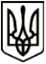 УкраїнаМЕНСЬКА МІСЬКА РАДАМенського району Чернігівської областіВИКОНАВЧИЙ КОМІТЕТПРОЄКТ   РІШЕННЯ16 березня 2021 року                         м. Мена                                №Про  надання соціальних послуг в КУ «Територіальний центр соціального обслуговування (надання соціальних послуг)» Менської міської радиРозглянувши заяви громадян, які проживають в Менській міській територіальній громаді та  бажають отримувати соціальні послуги в КУ «Територіальний центр соціального обслуговування (надання соціальних послуг)» Менської міської ради Чернігівської області, враховуючи рішення  комісії по наданню соціальних послуг,  для розгляду та вирішення  питань взяття на облік та зняття з обліку осіб з надання їм соціальних послуг в КУ «Територіальний центр соціального обслуговування ( надання соціальних послуг)» Менської міської ради,  керуючись постановою Кабінету Міністрів України від 29 рудня 2009 № 1417 «Деякі питання діяльності територіальних центрів соціального обслуговування (надання соціальних послуг)», та ст.34 Закону України «Про місцеве самоврядування в Україні», виконавчий комітет Менської міської ради ВИРІШИВ:1. Затвердити Список осіб, яким надаються соціальні послуги в КУ «Територіальний центр соціального обслуговування (надання соціальних послуг)» Менської міської ради відповідно до заяв, поданих ними в період з 10 лютого по 10 березня 2021 року (додаток 1).2. Затвердити  Список  осіб, яким припиняється надання соціальних послуг в КУ «Територіальний центр соціального обслуговування (надання соціальних послуг)»Менської міської ради, та зняти їх з обліку комунальної установи  відповідно до відомостей, поданих у період з 06 січня по 08 березня 2021 року (додаток 2).3. Контроль за виконанням рішення покласти на начальника відділу охорони здоров’я та соціального захисту населення Москальчук М.В. Міський голова	Г.А.ПримаковДодаток   1до проєкту рішеннявиконавчого комітету Менської міської ради «Про надання соціальних послуг в КУ  «Територіальний центр соціального обслуговування (надання соціальних послуг)» Менської міської радиСписок осіб, яким надаються соціальні послуги в КУ «Територіальний центр соціального обслуговування (надання соціальних послуг)» Менської міської ради, відповідно до заяв, поданих у період  з 10.02.2021 до 10.03.2021 Додаток  2 до проєкту рішення виконавчого комітету Менської міської ради «Про  надання соціальних послуг в КУ «Територіальний центр соціального обслуговування (надання соціальних послуг)» Менської міської радиСписок осіб, яким припиняється надання соціальних послуг в КУ «Територіальний центр соціального обслуговування (надання соціальних послуг)»Менської міської ради відповідно до відомостей, наданих у період  з 06.01.2021 по 08.03.2021 Відділення соціальної допомоги вдомаВідділення соціальної допомоги вдомаВідділення соціальної допомоги вдомаВідділення соціальної допомоги вдомаВідділення соціальної допомоги вдомаВідділення соціальної допомоги вдома№ п/пДатаприйняттяна облікП.І.Б.П.І.Б.АдресаРік народженняПримітка11.02.2021Кузнець Надія ГригорівнаКузнець Надія Григорівнас. Синявка1947Безоплатно16.02.2021Макиша Володимир СеменовичМакиша Володимир Семеновичс. Киселівка1939Безоплатно16.02.2021Вялько Микола ПетровичВялько Микола Петровичс. Семенівка1949Безоплатно16.02.2021Осипець Валентина МиколаївнаОсипець Валентина Миколаївнас. Семенівка1940Безоплатно17.02.2021Комашинська Наталія МихайлівнаКомашинська Наталія Михайлівнас. Остапівка1961Безоплатно19.02.2021Євтушенко Лариса ОлександрівнаЄвтушенко Лариса Олександрівнас. Волосківці1942Безоплатно19.02.2021Савченок Лідія ВасилівнаСавченок Лідія Василівнас. Волосківці1957Безоплатно24.02.2021Велентій Катерина МиколаївнаВелентій Катерина Миколаївнам. Мена1948Безоплатно25.02.2021Сльозка Наталія ІванівнаСльозка Наталія Іванівнас. Ушня1941Безоплатно25.02.2021Троцик Марія СтепанівнаТроцик Марія Степанівнас. Ушня1940Диференційована оплата25.02.2021Сіра Наталія МихайлівнаСіра Наталія Михайлівнас. Ушня1953Безоплатно26.02.2021Ковінько Володимира ЮхимовичаКовінько Володимира Юхимовичам. Мена1938Безоплатно01.03.2021Шилько Григорій АндрійовичШилько Григорій Андрійовичс. Феськівка1948Безоплатно01.03.2021Шилько Любов СеменівнаШилько Любов Семенівнас. Феськівка1949Безоплатно03.03.2021Прищепа Ольга ПавлівнаПрищепа Ольга Павлівнас. Бірківка1948Безоплатно03.03.2021Слишик Єфросинія АндріївнаСлишик Єфросинія Андріївнас. Остапівка1938Безоплатно04.03.2021Василенко Феодосія АнтонівнаВасиленко Феодосія Антонівнас. Дягова1941Безоплатно04.03.2021Бурка Раїса МиколаївнаБурка Раїса Миколаївнас. Дягова1939Безоплатно04.03.2021Томіленко Олександр МиколайовичТоміленко Олександр Миколайовичм. Мена1957Безоплатно05.03.2021Чкана Віра ІванівнаЧкана Віра Іванівнас. Волосківці1942Безоплатно09.03.2021Лисиця Петро ЯковичЛисиця Петро Яковичс. Блистова 1939Безоплатно09.03.2021Конох Ніна КіндратівнаКонох Ніна Кіндратівнас. Блистова1946БезоплатноВідділення організації надання адресної натуральної та грошової допомогиВідділення організації надання адресної натуральної та грошової допомогиВідділення організації надання адресної натуральної та грошової допомогиВідділення організації надання адресної натуральної та грошової допомогиВідділення організації надання адресної натуральної та грошової допомогиВідділення організації надання адресної натуральної та грошової допомоги10.02.2021Вегера Надія ІванівнаВегера Надія Іванівнам. Мена1960Безоплатно11.02.2021Кузнець Надія ГригорівнаКузнець Надія Григорівнас. Синявка1947Безоплатно16.02.2021Шеремет Любов ФедосіївнаШеремет Любов Федосіївнас. Семенівка1941Безоплатно16.02.2021Макиша Володимир СеменовичМакиша Володимир Семеновичс. Киселівка1939Безоплатно16.02.2021Вялько Микола ПетровичВялько Микола Петровичс. Семенівка1949Безоплатно16.02.2021Осипець Валентина МиколаївнаОсипець Валентина Миколаївнас. Семенівка1940Безоплатно17.02.2021Комашинська Наталія МихайлівнаКомашинська Наталія Михайлівнас. Остапівка1961Безоплатно17.02.2021Животов Володимир МихайловичЖивотов Володимир Михайловичм. Мена1951Безоплатно17.02.2021Пискун Надія ПетрівнаПискун Надія Петрівнам. Мена1953Безоплатно18.02.2021Власкова Любов ПетрівнаВласкова Любов Петрівнам. Мена1955Безоплатно19.02.2021Савченок Лідія ВасилівнаСавченок Лідія Василівнас. Волосківці1957Безоплатно19.02.2021Томіленко Володимир МиколайовичТоміленко Володимир Миколайовичм. Мена1953Безоплатно19.02.2021Євтушенко Лариса ОлександрівнаЄвтушенко Лариса Олександрівнас. Волосківці1942Безоплатно22.02.2021Круглик Раїса ЮріївнаКруглик Раїса Юріївнам. Мена1960Безоплатно24.02.2021Велентій Катерина МиколаївнаВелентій Катерина Миколаївнам. Мена1948Безоплатно25.02.2021Сльозка Наталія ІванівнаСльозка Наталія Іванівнас. Ушня1941Безоплатно25.02.2021Троцик Марія СтепанівнаТроцик Марія Степанівнас. Ушня1940Диференційована оплата25.02.2021Сіра Наталія МихайлівнаСіра Наталія Михайлівнас. Ушня1953Безоплатно25.02.2021Рустамова Валентина ПетрівнаРустамова Валентина Петрівнам. Мена1949Безоплатно26.02.2021Ковінько Володимира ЮхимовичаКовінько Володимира Юхимовичам. Мена1938Безоплатно01.03.2021Максимова Галина ІванівнаМаксимова Галина Іванівнам. Мена1957Безоплатно01.03.2021Шилько Григорій АндрійовичШилько Григорій Андрійовичс. Феськівка1948Безоплатно01.03.2021Шилько Любов СеменівнаШилько Любов Семенівнас. Феськівка1949Безоплатно03.03.2021Прищепа Ольга ПавлівнаПрищепа Ольга Павлівнас. Бірківка1948Безоплатно03.03.2021Слишик Єфросинія АндріївнаСлишик Єфросинія Андріївнас. Остапівка1938Безоплатно04.03.2021Василенко Феодосія АнтонівнаВасиленко Феодосія Антонівнас. Дягова1941Безоплатно04.03.2021Бурка Раїса МиколаївнаБурка Раїса Миколаївнас. Дягова1939Безоплатно04.03.2021Томіленко Олександр МиколайовичТоміленко Олександр Миколайовичм. Мена1957Безоплатно05.03.2021Чкана Віра ІванівнаЧкана Віра Іванівнас. Волосківці1942Безоплатно09.03.2021Лисиця Петро ЯковичЛисиця Петро Яковичс. Блистова1939Безоплатно09.03.2021Конох Ніна КіндратівнаКонох Ніна Кіндратівнас. Блистова1946Безоплатно10.03.2021Нестюк Андрій ВікторовичНестюк Андрій Вікторовичм. Мена1949БезоплатноВідділення денного перебуванняВідділення денного перебуванняВідділення денного перебуванняВідділення денного перебуванняВідділення денного перебуванняВідділення денного перебування10.02.2021Вегера Надія ІванівнаВегера Надія Іванівнам. Мена1960Безоплатно11.02.2021Кузнець Надія ГригорівнаКузнець Надія Григорівнас. Синявка1947Безоплатно16.02.2021Шеремет Любов ФедосіївнаШеремет Любов Федосіївнас. Семенівка1941Безоплатно16.02.2021Макиша Володимир СеменовичМакиша Володимир Семеновичс. Киселівка1939Безоплатно16.02.2021Вялько Микола ПетровичВялько Микола Петровичс. Семенівка1949Безоплатно16.02.2021Осипець Валентина МиколаївнаОсипець Валентина Миколаївнас. Семенівка1940Безоплатно17.02.2021Комашинська Наталія МихайлівнаКомашинська Наталія Михайлівнас. Остапівка1961Безоплатно17.02.2021Животов Володимир МихайловичЖивотов Володимир Михайловичм. Мена1951Безоплатно17.02.2021Пискун Надія ПетрівнаПискун Надія Петрівнам. Мена1953Безоплатно18.02.2021Власкова Любов ПетрівнаВласкова Любов Петрівнам. Мена1955Безоплатно19.02.2021Савченок Лідія ВасилівнаСавченок Лідія Василівнас. Волосківці1957Безоплатно19.02.2021Євтушенко Лариса ОлександрівнаЄвтушенко Лариса Олександрівнас. Волосківці1942Безоплатно24.02.2021Велентій Катерина МиколаївнаВелентій Катерина Миколаївнам. Мена1948Безоплатно25.02.2021Сльозка Наталія ІванівнаСльозка Наталія Іванівнас. Ушня1941Безоплатно25.02.2021Троцик Марія СтепанівнаТроцик Марія Степанівнас. Ушня1940Диференційована оплата25.02.2021Сіра Наталія МихайлівнаСіра Наталія Михайлівнас. Ушня1953Безоплатно26.02.2021Ковінько Володимира ЮхимовичаКовінько Володимира Юхимовичам. Мена1938Безоплатно01.03.2021Шилько Григорій АндрійовичШилько Григорій Андрійовичс. Феськівка1948Безоплатно01.03.2021Шилько Любов СеменівнаШилько Любов Семенівнас. Феськівка1949Безоплатно03.03.2021Прищепа Ольга ПавлівнаПрищепа Ольга Павлівнас. Бірківка1948Безоплатно03.03.2021Слишик Єфросинія АндріївнаСлишик Єфросинія Андріївнас. Остапівка1938Безоплатно04.03.2021Томіленко Олександр МиколайовичТоміленко Олександр Миколайовичм. Мена1957Безоплатно05.03.2021Чкана Віра ІванівнаЧкана Віра Іванівнас. Волосківці1942Безоплатно09.03.2021Лисиця Петро ЯковичЛисиця Петро Яковичс. Блистова1939Безоплатно09.03.2021Конох Ніна КіндратівнаКонох Ніна Кіндратівнас. Блистова1946БезоплатноВідділення стаціонарного доглядуВідділення стаціонарного доглядуВідділення стаціонарного доглядуВідділення стаціонарного доглядуВідділення стаціонарного доглядуВідділення стаціонарного догляду1.25.02.202125.02.2021Філоненко Ганна Павлівнас. Бірківка1941Безоплатно№ п/пДата вибуттяП.І.Б.АдресаР.н.Причина106.01.2021Баранник Надія Захарівнам. Мена1937померла212.01.2021Золоторинець Ганна Іванівнам. Мена1948померла326.01.2021Іллєнко Федор Пилиповичс. Ліски1944помер411.02.2021Сидоренко Надія Микитівнам. Мена1928Знято по заяві518.02.2021Бредюк Надія Артемівнас. Стольне1928померла618.02.2021Торбин Василь Григоровичм. Мена1956помер722.02.2021Ведмідь Раїса Степанівнас. Осьмаки1938померла824.02.2021Стельмах Тамара Олександрівнам. Мена1952померла908.03.2021Верещака Пелагея Петрівнам. Мена1936померла